My Favorite Mutation Superheroes often owe their powers to mutations, but there are a lot of cool mutations that occur in the real world as well. Have students research different types of mutations, choose a favorite, and present their findings on that mutation to the class. Students can choose both natural and human-caused mutations, but in either case, should be able to explain the basis of the mutation. Potential topics include: fluorescent animals, ear-growing rats, and Scottish fold cats.  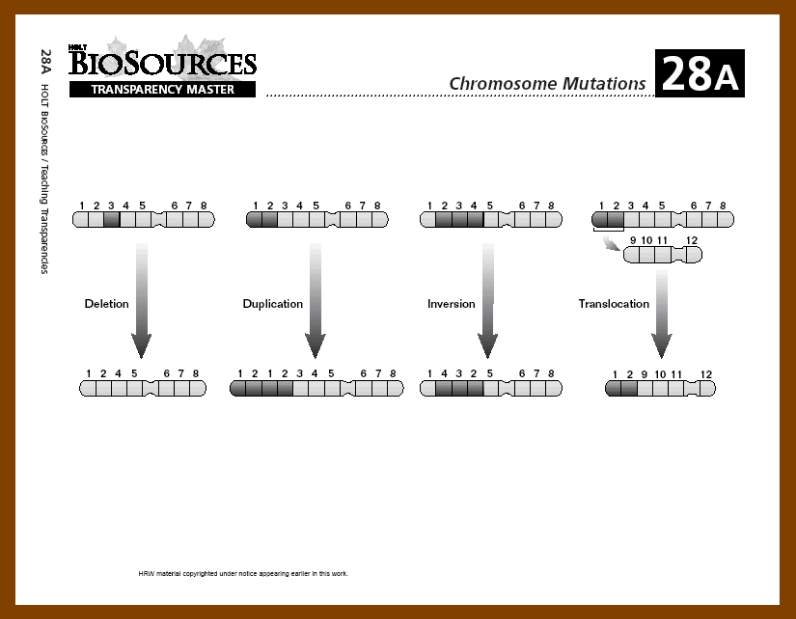 